УТВЕРЖДЕНЫприказом комитета по охране объектов культурного наследия Курской области от _________________ №________Границы территории объекта культурного наследия регионального значения «Земская больница», расположенного по адресу: Курская область, Дмитриевский район, город Дмитриев, улица Володарского, дом 23Описание границ территории объекта культурного наследияГраница территории объекта культурного наследия определяет пространство в квартале современной застройки вокруг здания и проходит, отстоя от него на определенном, заданном экспертизой расстоянии. Форма участка в границах территории объекта культурного наследия прямоугольная, общей площадью 1844 кв. м.Текстовое описание поворотных точек границы территории1-2 - граница в северной части участка проходит по двору с запада на восток вдоль северной стены здания на расстоянии 3,0 м. 2-3 - граница в восточной части участка проходит по бордюру проезжей части ул. Красноармейская с севера на юг вдоль восточной стены здания на расстоянии 12,3 м.3-4 - граница в южной части участка проходит по бордюру проезжей части ул. Володарского с востока на запад вдоль южной стены здания на расстоянии 13,4 м. 4-1 - граница в западной части участка и проходит по двору в направлении с юга на север на расстоянии от западной стены здания 3,0 м.Координаты характерных (поворотных) точекграницы территории объекта культурного наследия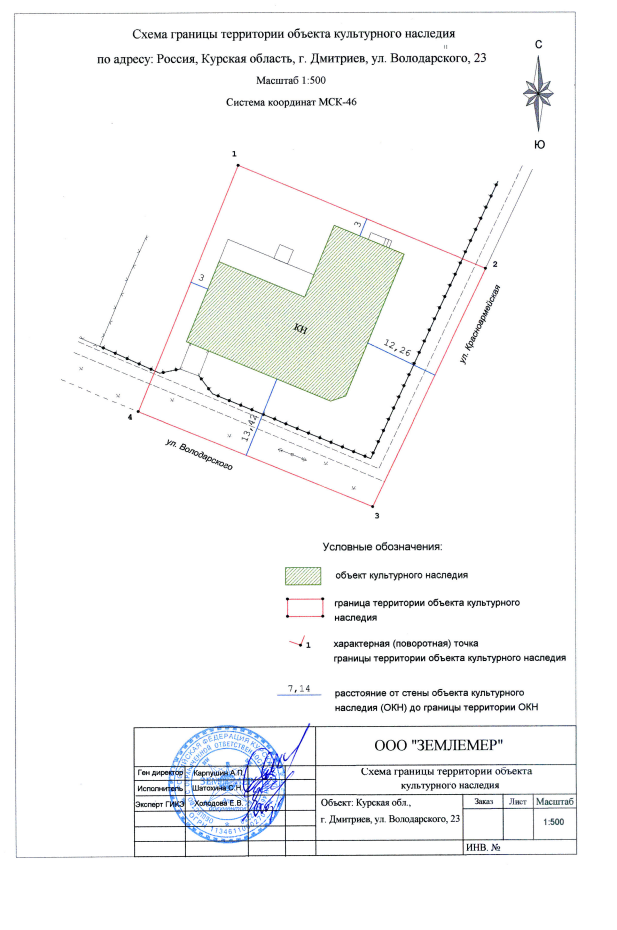 №ХYДлинаУгол1465050,961221712,9343,95112о37'37''2465034,051221753,543,06205о33'55''3464995,211221734,9241,51292о09'55''4465010,871221696,4843,33022о18'35''1465050,961221712,93